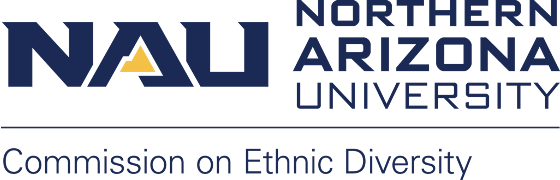 Northern Arizona University sits at the base of the San Francisco Peaks, on homelands sacred to Native Americans throughout the region. We honor their past, present, and future generations, who have lived here for millennia and will forever call this place home.MEETING INFORMATION:Date: Monday, January 3, 2022Time: 12:00PM – 1:30 p.m.Room: IMQ Lounge Minutes   Call to Order, Land Acknowledgement, and IntroductionsGretchen called the meeting to order at 12:04 p.m.  Attendance: Gretchen McAllister, Dani Donaldson, Melissa Hernandez, Dani Donaldson, Eric Otenyo, Juana Martinez, Chelsea Green, Tracye Moore, Gerald Wood, Tori Rodriguez, Terri Beeson, Nancy NavarroApproval of December minutesTabled to next meeting Announcements January 17th: MLK Breakfast - Martin Tease has asked for a representative from each diversity commission to speak for 1-2 minutes about MLK and/or Civil Rights Opportunity for anyone serving in CED, who wants to speak on how these topics relate to CED and our work If interested, email Gretchen or Dani Event will likely be in-person, but there may also be a virtual component – Dani and Gretchen will check Suggestion to check with Martin Tease Diversity Award NominationsPlease use the CED Diversity Award Nomination Form to nominate individuals, groups, and organizations (both inside and outside of NAU) that have contributed to CED through academics, service/community work, or by being good models   Gretchen and Dani will send out a reminder email with the diversity award nomination information both today and next week when classes start Question: can we nominate retired individuals?Yes Unclear at this time whether the Diversity Awards Celebration will be in-person or virtual (or a mixture of the two) Mentor/ “What is Your Role?” Activity – facilitated by Dani Time given to individually read “What is Your Role” (document with tips on how to be a sponsor, protégé, coach, mentor, and mentee)Group discussion on main ideas of “What is Your Role” in the context of CED Two major roles of CED identified as protecting people who bring ideas and concerns to CED and advocating for those who are less secureConversation about how staff often must use lunch hour to attend the CED meeting, and sometimes can only attend part of it, especially with the extended 1.5 hour meeting timeDisplays need to value and advocate for people’s time Comparison of roles Mentor/mentee more equalitarian than sponsor/protegee relationship because includes a personal side/emotional feedback and more responsibility and self-direction for mentor Gretchen and Dani are likely similar to the sponsor role in their co-chair positionsCoaches are those who have a specialty area they can share in great depth  “About Me” Worksheet Commissioners given time to individually fill out (to later hand in/email) with the purpose of connecting with others in roles of mentor/mentee/sponsor/protégé/coachTo help community of CED come together in more meaningful ways outside of meetings Two rounds of break out rooms in which commissioners shared their “About Me” worksheet information Next meeting February 7th (12:00 – 1:30), same Zoom link, in-person location TBD AdjournmentDani adjourned the meeting at 12:55 p.m. 